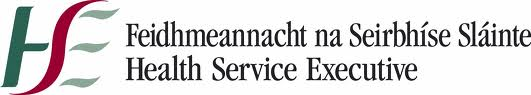 version 01 January 2021Hospital Acquired Infectionreview tool- Confidential(THE PURPOSE OF THIS REVIEW IS TO IDENTIFY WHAT HAPPENED, WHY IT HAPPENED AND TO IDENTIFY RECOMMENDATIONS TO REDUCE THE RISK OF SIMILAR INCIDENTS OCCURRING IN THE FUTURE.  REVIEWS MUST BE CARRIED OUT IN LINE WITH THE HSE INCIDENT MANAGEMENT FRAMEWORK AND GUIDANCE: VERSION 2PART A – case ReportPART A – case ReportPART A – case ReportPART A – case Report[Consultant with primary responsibility for patient care or nominee TO COMPLETE THIS SECTION][Consultant with primary responsibility for patient care or nominee TO COMPLETE THIS SECTION][Consultant with primary responsibility for patient care or nominee TO COMPLETE THIS SECTION][Consultant with primary responsibility for patient care or nominee TO COMPLETE THIS SECTION]NIMS Reference NumberHospital GroupDate Report Completedname of Acute HospitalDetails of Patient Brief Clinical Background:Brief Clinical Background:Brief Clinical Background:Brief Clinical Background:Brief Clinical Background:Brief Clinical Background:Brief Clinical Background:Brief Clinical Background:Brief Clinical Background:Ward(s) [ This admission] (List all unit/wards in chronological order)Ward(s) [ This admission] (List all unit/wards in chronological order)Admission DateTransfer Date if applicableTransfer Date if applicableTransfer Date if applicableTransfer Date if applicableTransfer Date if applicableTransfer Date if applicable(4) Factors relating to the Environment & Equipment  [ward manager and IPC Team to complete](4) Factors relating to the Environment & Equipment  [ward manager and IPC Team to complete](4) Factors relating to the Environment & Equipment  [ward manager and IPC Team to complete](4) Factors relating to the Environment & Equipment  [ward manager and IPC Team to complete](4) Factors relating to the Environment & Equipment  [ward manager and IPC Team to complete](4) Factors relating to the Environment & Equipment  [ward manager and IPC Team to complete](4) Factors relating to the Environment & Equipment  [ward manager and IPC Team to complete](4) Factors relating to the Environment & Equipment  [ward manager and IPC Team to complete](4) Factors relating to the Environment & Equipment  [ward manager and IPC Team to complete]Were there any deficiencies with the ward/unit Environment & Equipment infrastructure likely to have contributed to this episode of infection?Were there any deficiencies with the ward/unit Environment & Equipment infrastructure likely to have contributed to this episode of infection?Were there any deficiencies with the ward/unit Environment & Equipment infrastructure likely to have contributed to this episode of infection?Were there any deficiencies with the ward/unit Environment & Equipment infrastructure likely to have contributed to this episode of infection?YesNoNoNoNoIf yes please give a brief indication of issues:If yes please give a brief indication of issues:If yes please give a brief indication of issues:If yes please give a brief indication of issues:If yes please give a brief indication of issues:If yes please give a brief indication of issues:If yes please give a brief indication of issues:If yes please give a brief indication of issues:If yes please give a brief indication of issues:(5) Factors relating to Staffing  [ward manager to complete ](5) Factors relating to Staffing  [ward manager to complete ](5) Factors relating to Staffing  [ward manager to complete ](5) Factors relating to Staffing  [ward manager to complete ](5) Factors relating to Staffing  [ward manager to complete ](5) Factors relating to Staffing  [ward manager to complete ](5) Factors relating to Staffing  [ward manager to complete ](5) Factors relating to Staffing  [ward manager to complete ](5) Factors relating to Staffing  [ward manager to complete ]Have there been any issues in relation to staffing/skill mix in week prior to onset of this episode of infection that are likely to have contributed to the episode of infection? Have there been any issues in relation to staffing/skill mix in week prior to onset of this episode of infection that are likely to have contributed to the episode of infection? Have there been any issues in relation to staffing/skill mix in week prior to onset of this episode of infection that are likely to have contributed to the episode of infection? Have there been any issues in relation to staffing/skill mix in week prior to onset of this episode of infection that are likely to have contributed to the episode of infection? Have there been any issues in relation to staffing/skill mix in week prior to onset of this episode of infection that are likely to have contributed to the episode of infection? Have there been any issues in relation to staffing/skill mix in week prior to onset of this episode of infection that are likely to have contributed to the episode of infection? YesYesNoIf Yes please give brief indication of issues: If Yes please give brief indication of issues: If Yes please give brief indication of issues: If Yes please give brief indication of issues: If Yes please give brief indication of issues: If Yes please give brief indication of issues: If Yes please give brief indication of issues: If Yes please give brief indication of issues: If Yes please give brief indication of issues: Is there evidence that the patient/ Relevant person was informed that the patient had an Healthcare associated infection?Is there evidence that the patient/ Relevant person was informed that the patient had an Healthcare associated infection?Is there evidence that the patient/ Relevant person was informed that the patient had an Healthcare associated infection?Is there evidence that the patient/ Relevant person was informed that the patient had an Healthcare associated infection?Yes Yes Yes No No Is there evidence that the patient was informed that this was a hospital acquired infection and given information on the likely source of infection?Is there evidence that the patient was informed that this was a hospital acquired infection and given information on the likely source of infection?Is there evidence that the patient was informed that this was a hospital acquired infection and given information on the likely source of infection?Is there evidence that the patient was informed that this was a hospital acquired infection and given information on the likely source of infection?Yes Yes Yes No No PART B – review [Consultant with primary responsibility for patient care or nominee TO COMPLETE THIS SECTION]PART B – review [Consultant with primary responsibility for patient care or nominee TO COMPLETE THIS SECTION](9) PLEASE INDICATE THE DECISION IN RELATION TO THE LEVEL OF REVIEW TO BE CONDUCTED(9) PLEASE INDICATE THE DECISION IN RELATION TO THE LEVEL OF REVIEW TO BE CONDUCTEDWhat is the statement of Findings regarding cause of the infection?(Findings are generally expressed as statement of findings which describe the relationships between the contributing factors and the incident and /or outcome. The statement focuses on the contributing factors and should be as specific as possible. the suggested statement format is as follows: the contributing factor(s), within the context of the incident, increased/decreased the likelihood that this outcome would occur).. What is the statement of Findings regarding cause of the infection?(Findings are generally expressed as statement of findings which describe the relationships between the contributing factors and the incident and /or outcome. The statement focuses on the contributing factors and should be as specific as possible. the suggested statement format is as follows: the contributing factor(s), within the context of the incident, increased/decreased the likelihood that this outcome would occur).. (10) were there any incidental findings? ( if yes please provide detail)(10) were there any incidental findings? ( if yes please provide detail)(11) Recommendations(11) Recommendations123(12) Information contained within this document has been shared with:(12) Information contained within this document has been shared with: